Application for ACCOMODATION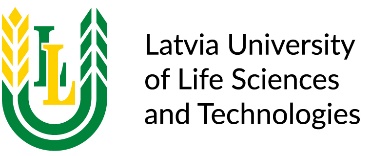 Please complete in black, CAPITAL LETTERS so that the form can be read easily.Personal data:First name:		Family name:		Date of birth:	dd/mm/yyyy		Sex:              male      femalePhone:                                                                                                   Email: 			(incl. area code)Study records:Home University:		Study period at Latvia University of Life Sciences and Technologies:	Autumn semester               Spring semester            Other dates: _____________________Erasmus - Tutor / Coordinator at home university:	Name:	________________________________    Phone:	______________________________	Email: 	__________________________________Request for accommodation in a students’ hostels of LLUExchange program :   Erasmus       Other:.....................................Duration of stay:	_____________________________Estimated day of arrival:	_____________________________ (Place, date) 		          Please return this form before June 1st – for Autumn semester or December 1st – for Spring semesterby email to:beate.kaktiniece@llu.lv